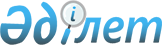 О переименовании Государственного казенного предприятия "Республиканская базовая лаборатория по стандартизации и контролю лекарственных средств"Постановление Правительства Республики Казахстан от 28 февраля 2001 года N 294

      Правительство Республики Казахстан постановляет: 

      1. Переименовать Государственное казенное предприятие "Республиканская базовая лаборатория Министерства здравоохранения Республики Казахстан по стандартизации и контролю лекарственных средств" в Республиканское государственное казенное предприятие "Республиканская базовая лаборатория по экспертизе и стандартизации лекарственных средств" Агентства Республики Казахстан по делам здравоохранения (далее - Предприятие). 

      2. Определить органом государственного управления Предприятием, а также органом, осуществляющим по отношению к нему функции субъекта права государственной собственности, Агентство Республики Казахстан по делам здравоохранения. 

      3. Агентству Республики Казахстан по делам здравоохранения в установленном законодательством Республики Казахстан порядке: 

      1) утвердить устав Предприятия и обеспечить его государственную перерегистрацию в органах юстиции; 

      2) принять иные меры, вытекающие из настоящего постановления. 

      4. Внести в некоторые решения Правительства Республики Казахстан следующие дополнения: 

      1) утратил силу постановлением Правительства РК от 05.08.2013 № 796;



 

      2) в постановление Правительства Республики Казахстан от 3 декабря 1999 года N 1852 P991852_ "Вопросы Агентства Республики Казахстан по делам здравоохранения" (САПП Республики Казахстан, 1999 г., N 52, ст. 527): 

      в Перечне организаций, находящихся в ведении Агентства Республики Казахстан по делам здравоохранения, утвержденном указанным постановлением: 

      раздел 2 "Государственные предприятия" дополнить строками, порядковые номера 68 и 69, следующего содержания:      "68 Республиканская лаборатория по экспертизе и стандартизации лекарственных средств      69  Республиканская клиническая больница".     5. Настоящее постановление вступает в силу со дня подписания.     Премьер-Министр  Республики Казахстан          (Специалисты: Мартина Н.А.,                   Умбетова А.М.)
					© 2012. РГП на ПХВ «Институт законодательства и правовой информации Республики Казахстан» Министерства юстиции Республики Казахстан
				